             Rayner Stephens High School 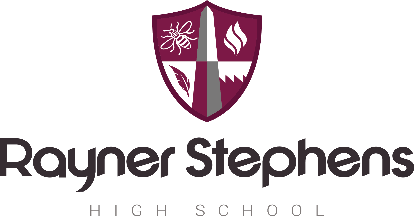                                Job Description – Leader of Physical Education RESPONSIBILITIESOperational/Strategic Planning Curriculum Provision Curriculum DevelopmentHuman Resource Management Quality AssuranceManagement InformationCommunicationsMarketing and LiaisonManagement of ResourcesStudent SupportTeachingPersonal ResponsibilitiesSpecific Job FocusContinuous Improvement in the Quality of Learning and Teaching of Physical Education subjects via: leading professional learning groups; advising other teachers in classroom organisation and teaching methods; providing model lessons; spreading good practice based on educational research; producing high quality teaching materials; advising on professional development; establishing professional learning teams in schools; helping to support performance management of other teachers; supporting teachers experiencing difficulties; helping with the induction and mentoring of newly qualified teachers; participating in initial teacher training including Teach First;coordinating and quality assuring subject related extra-curricular programmestaking a lead within the AspirePlus Educational Trust and sharing the educational vision of the Trust.Any such responsibilities will be confirmed to individual post holders upon an appointment being made.NOTESThe above responsibilities are subject to the general duties and responsibilities contained in the statement of Conditions of Employment.This job description allocates duties and responsibilities but does not direct the particular amount of time to be spent on carrying them out and no part of it may be so construed.  This job description is not necessarily a comprehensive definition of the post.  It will be reviewed at least once a year and it may be subject to modification or amendment at any time after consultation with the holder of the post.Signed ___________________________________________ Post Holder ____________DateSigned ___________________________________________ Headteacher ___________DatePost: Leader of Physical Education Post: Leader of Physical Education Curriculum Area:Subject lead for Physical EducationResponsible to:Headteacher Responsible for: The provision of a full learning experience and support for students at Rayner Stephens High school.  This post will develop over time to include additional whole school teaching and learning responsibilities.  Liaising with:CEOHeadteacherDeputy HeadteacherTeaching and Learning Assistant HeadteachersCurriculum LeadersInclusion LeadersTeachersRelevant education support colleaguesLA representativesExternal agenciesParents  Duties:To carry out duties of a school teacher as is set out in School Teachers’ Pay and Conditions Document 2013 subject to any amendments due to government legislation.  Purpose: To implement and deliver an appropriately broad, balanced, relevant and differentiated curriculum for students and to support a designated curriculum area as appropriate.  To monitor and support the overall progress and development of students as a Teacher.  To facilitate and encourage a learning experience which provides students with the opportunity to achieve their individual potential. To contribute to raising standards of student attainment and progress. To share and support the school’s responsibility to provide and monitor opportunities for personal and academic growth.Ensure an inclusive and highly engaging programme of extra-curricular activities.Allowance attached to the Post:TLR 2bDisclosure Level: EnhancedPPAs:10% and additional leadership time1.1To assist in the development of appropriate syllabuses, resources, schemes of work, marking policies and teaching strategies and extra-curricular provision for all Physical Education subjects.1.2To contribute to the school development plan and its implementation.1.3To plan and prepare courses and lessons.1.4To contribute to the school-wide planning activities.1.5To follow the school policies and procedures  2.1To assist the Leadership Team to ensure that the curriculum area provides a range of teaching which complements the school's strategic objectives.3.1To assist in the process of curriculum development and change so as to ensure the continued relevance to the needs of students, examining and awarding bodies and the school’s strategic direction.4.1To take part in the staff development programme by participating in arrangements for further training and professional development.4.2To continue personal development in the relevant areas including subject knowledge and teaching methods.4.3To engage actively in the appraisal process.4.4To ensure the effective/efficient deployment of department staff and classroom support.4.5To work as a member of a designated team and to contribute positively to effective working relations within the school.5.1To help to implement Rayner Stephens High School’s Quality Assurance procedures and to adhere to those.5.2To contribute to the process of monitoring and evaluation of the curriculum area in line with agreed school policies and procedures, including evaluation against quality standards and performance criteria. To seek/implement modification and improvement where required.5.3To review and develop methods of teaching and programmes of work.5.4To take part, as may be required, in the review, development and management of activities relating to the curriculum, organisation and student support functions of the school.5.5To Line Manage promoted post holders in the department and professionally challenge them so as to get the very best outcomes for our students.6.1To maintain appropriate records and to provide relevant accurate and up-to-date information for SIMs, registers, etc.6.2To complete the relevant documentation to assist in the tracking of students.6.3To track student progress and use information to inform learning and teaching.7.1To communicate effectively with the parents of students as appropriate.7.2Where appropriate, to communicate and cooperate with persons or bodies outside the school.7.3To follow agreed policies for communications in the school. 8.1To take part in marketing and liaison activities such as Open Evenings, Parents’ Evenings, consultation events with partner schools, etc.8.2To contribute to the development of effective subject links with external agencies.9.1To contribute to the process of the ordering and allocation of equipment and materials.9.2To identify resource needs and to contribute to the efficient/effective use of physical resources.9.3To cooperate with other staff to ensure a sharing and effective usage of resources to the benefit of the school, curriculum area and the students.10.1To be a Form Tutor to an assigned group of students.10.2To promote the general progress and well-being of all students. 10.3To liaise with the relevant Inclusion Leaders to ensure the implementation of the Student Support system.10.4To register students, accompany them to assemblies, encourage their full attendance at all lessons and their participation in other aspects of school life.10.5To evaluate and monitor the progress of students and keep up-to-date student records as may be required.10.6To lead the preparation of strategic Departmental Action Plans and other reports as required.10.7To alert the appropriate staff to problems experienced by students.  10.8To communicate as appropriate, with the parents of students and with persons or bodies outside the school concerned with the welfare of individual students, after consultation with the appropriate staff.10.9To develop PSHE and citizenship and enterprise according to school policy10.10To apply the Behaviour for Learning policy so that effective learning can take place.11.1To teach students according to their educational needs, including the setting and marking of all class work and coursework carried out by students in the school and elsewhere in line with the Written Feedback Policy.11.2To assess, record and report on the attendance, progress, development and attainment of students and to keep such records as are required.11.3To provide, or contribute to, oral and written assessments, reports and references relating to individual students and groups of students.11.4To ensure that ICT, Literacy, Numeracy and school subject specialism(s) are reflected in the teaching/learning experience of students.11.5To undertake a designated programme of teaching.11.6To ensure a high quality learning experience for students, which meets internal and external quality standards.11.7To prepare and update subject materials.11.8To use a variety of delivery methods which will stimulate learning appropriate to students’ needs and demands of the specifications.11.9To maintain discipline in accordance with the school procedures, and to encourage good practice with regard to punctuality, behaviour, standards of work and homework.11.10To undertake assessment of students as requested by external examination bodies, curriculum areas and school procedures.11.11To mark, grade and give written/verbal and diagnostic feedback as required.12.1To play a full part in the life of the school community, to support its distinctive mission and ethos and to encourage staff and students to follow this example.  12.2To support the school in meeting its legal requirements for worship. 12.3To actively promote school values, policies and procedures. 12.4To be responsible for own continued professional development.12.5To comply with the school’s Health & Safety policy and undertake risk assessments as appropriate.  12.6To be courteous to colleagues, visitors and telephone callers and provide a welcoming environment.12.7To undertake duties before the school day, at break, at the end of the lunch period and after the school day on a rota basis.  12.8To attend meetings scheduled in the school calendar punctually.  